附件：徐州禁毒吉祥物图片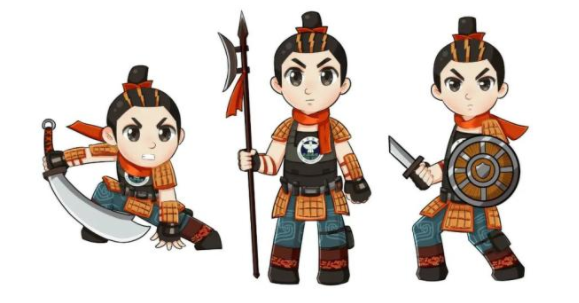 